Suggested Long Term overview for C of E Primary Schools in Kent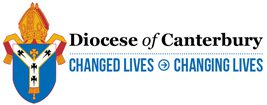 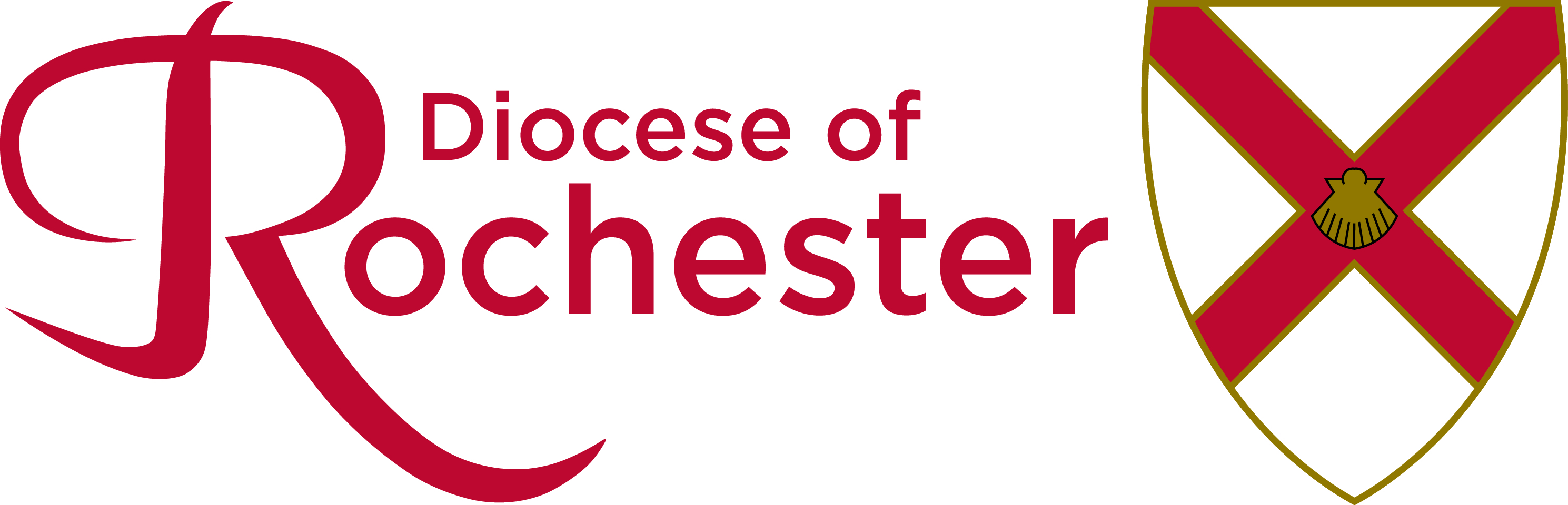 Kent Agreed Syllabus incorporating Understanding ChristianityAmended March 2021AUTUMNAUTUMNSPRINGSPRINGSUMMERSUMMEREYFSCREATIONWhy is the word ‘God’ so important to Christians?OLD TESTAMENT STORIES
Which stories are special and why?INCARNATIONWhy do Christians perform Nativity plays at Christmas? NEW TESTAMENT STORIES Which stories are special and why? SALVATIONWhy do Christians put a cross in an Easter garden?WORLD FAITH STORIES Which stories are special and why? WORLD FAITH STORIES Which stories are special and why? Year 1GODWhat do Christians believe that God is like?INCARNATIONWhy does Christmas matter to Christians?CORE LEARNINGGOSPELWhat is the good news that Jesus brings?CORE LEARNINGSALVATIONWhy does Easter matter to Christians?CORE LEARNINGJUDAISMWho is Jewish and what do they believe?JUDAISMWho is Jewish and what do they believe?Year 2CREATIONWho made the world?INCARNATIONWhy does Christmas matter to Christians?DIGGING DEEPERGOSPELWhat is the good news that Jesus brings?DIGGING DEEPERSALVATIONWhy does Easter matter to Christians?DIGGING DEEPERISLAMWho is a Muslim and what do they believe?ISLAMWho is a Muslim and what do they believe?Year 3PEOPLE OF GODWhat is it like to follow God?SIKHISMWhat is important for Sikh people?INCARNATION (2 LESSONS)INCARNATIONWhat is the Trinity?CORE LEARNINGSALVATIONWhy do Christians call the day Jesus died ‘Good Friday’?CORE LEARNINGKINGDOM OF GODWhen Jesus left, what was the impact of Pentecost?SIKHISMHow do Sikh people worship and celebrate?Year 4CREATIONWhat do Christians learn from the Creation story?INCARNATIONWhat is the Trinity?DIGGING DEEPERGOSPELWhat kind of a world did Jesus want?SALVATIONWhy do Christians call the day Jesus died ‘Good Friday’?DIGGING DEEPERHINDUISMWhat does it mean to be a Hindu in Britain today? UNIVERSALWhy do some people think that life is a journey and what significant experiences mark this? Year 5GODWhat does it mean if God is loving and holy?INCARNATIONWas Jesus the Messiah?CORE LEARNINGPEOPLE OF GODHow can following God bring freedom and justice?SALVATIONWhat did Jesus do to save human beings?JUDAISMWhat does it mean to be Jewish in Britain today?ISLAMWhat does it mean to be a Muslim in Britain today? (Part 1) Year 6CREATIONCreation and science: conflicting or complementary?GOSPELWhat would Jesus do?INCARNATION (2 LESSONS) ISLAMWhat does it mean to be a Muslim in Britain today? (Part 2) SALVATIONWhat difference does the resurrection make for Christians?UNIVERSALIs it better to express your beliefs in arts and architecture or in charity and generosity?KINGDOM OF GODWhat kind of king is Jesus?